                                                                                                                                                                                                                                                                                                                                                                                                 جامعة صفاقس                                                                                                                                                                                                                                                        المعهد العالي للفنون و الحرف بصفاقس                                                                                                                                                                                                                                إدارة التربصات                                                                                                                                                                                                                      السنة الجامعية :  2019-2018                                                                                                               كراس التربص الإجباري أو التكوين بالتداول                                                                                                                                                                                                                                                                                                 الخاص بالطالب ( ـة ) :............................................................................................                                                                                                                 المســـلك الجامعـــي  : ..............................................................                                                                                                                                   الاختصــــــــــــــاص : ...............................................................                                                                                                                                                               رقم بطاقة التعريف الوطنية  : .............................................................................................                                                                                                      01                                                                                                                                    02                                                                                                                           04                                                   03                                                                                                                                                                                    05كراس التربص الاجباري أو التكوين بالتداول                                                   06كراس التربص الاجباري أو التكوين بالتداول                                              07كراس التربص الاجباري أو التكوين بالتداول                                                                                                                                                           08كراس التربص الاجباري أو التكوين بالتداول  :                                                                 09                                                           كراس التربص الاجباري أو التكوين بالتداول  :                                                            10 كراس التربص الاجباري أو التكوين بالتداول  :                                                           12                    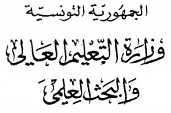 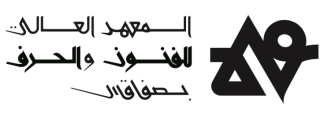 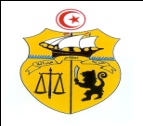    Adresse : 34 Avenue 5 Août - 3002 Sfax - TUNISIETéléphone : 216 74 299 511  Fax : 216 74 297 286Site web : www.isams.rnu.tn13العنوان: 34 شارع 5 أوت - 3002 صفاقس تونس  -  الهاتف: 216 74 299 511  الفاكس: 216 74 297 286www.isams.rnu.tn   موقع الواب:كراس التربص الإجباري أو التكوين بالتداولالسنة الجامعية : ................................/...........................الدراسة المتبعة : ......................................................................................................الطالب : . الاسم واللقب ...............................................................................................................العنوان : ........................................................................................................................................................................................................................................................................... رقم بطاقة الطالب : .................................................................................رقم الانخراط بصندوق التغطية الاجتماعية : ...............................الهاتف : ........................................................................................................................العنوان الإلكتروني : ..................................................................................................المعهد العالي للفنون والحرف بصفاقسممثل في : ........................................................................................................................................صفة الممثل : .....................................................................................................................العنوان : 34 شارع 5 أوت - 3002 صفاقس تونسالهاتف: 216 74 299 511  الفاكس: 216 74 297 286البريد الالكتروني :............................................................................................................... جامعة صفاقسالمعهد العالي للفنون والحرف بصفاقسكراس التربص الاجباري أو التكوين بالتداول :تنفيذ التربص الاجباري أو التكوين بالتداولأهداف التربص الاجباري أو التكوين بالتداوليهدف التربص الإجباري أوالتكوين بالتداول إلى تيسير وضع مكتسبات التكوين بالمؤسسات الجامعية حيز التطبيق في إطار مهني، وعلى الطلبة القيام بأعمال فعلية داخل هياكل الاستقبال تمكنهم من اكتساب التجربة وتنمي قدراتهم عل تسيير نشاط مهني بطريقة عملية تدعم تشغيليتهم وتيسر اندماجهم في سوق الشغل. يمكن التربص الإجباري أو التكوين بالتداول من جعل الطالب في وضعية نشاط مهني ومن القيام بأعمال على قدر من التعقيد والاستقلالية والمسؤولية التي تضمنها الشهادة الجامعية بالنظر إلى السلم الوطني للمهارات.التزامات الطالب أثناء التربص الاجباري أو التكوين بالتداولالتزامات الطالب أثناء التربص الاجباري أو التكوين بالتداوليتعين على الطالب احترام النظام الداخلي لهيكل الاستقبال. كما يلتزم بالمواظبة و الجدية في العمل و المحافظة على السرية كما يتعهد بمسك هذا الكراس، الذي يعد وثيقة أساسية للمصادقة على التربص الإجباري أو التكوين بالتداول، بانتظام.يتعين على الطالب احترام النظام الداخلي لهيكل الاستقبال. كما يلتزم بالمواظبة و الجدية في العمل و المحافظة على السرية كما يتعهد بمسك هذا الكراس، الذي يعد وثيقة أساسية للمصادقة على التربص الإجباري أو التكوين بالتداول، بانتظام.يتعين على الطالب احترام النظام الداخلي لهيكل الاستقبال. كما يلتزم بالمواظبة و الجدية في العمل و المحافظة على السرية كما يتعهد بمسك هذا الكراس، الذي يعد وثيقة أساسية للمصادقة على التربص الإجباري أو التكوين بالتداول، بانتظام.يتعين على الطالب احترام النظام الداخلي لهيكل الاستقبال. كما يلتزم بالمواظبة و الجدية في العمل و المحافظة على السرية كما يتعهد بمسك هذا الكراس، الذي يعد وثيقة أساسية للمصادقة على التربص الإجباري أو التكوين بالتداول، بانتظام.يتعين على الطالب احترام النظام الداخلي لهيكل الاستقبال. كما يلتزم بالمواظبة و الجدية في العمل و المحافظة على السرية كما يتعهد بمسك هذا الكراس، الذي يعد وثيقة أساسية للمصادقة على التربص الإجباري أو التكوين بالتداول، بانتظام.يتعين على الطالب احترام النظام الداخلي لهيكل الاستقبال. كما يلتزم بالمواظبة و الجدية في العمل و المحافظة على السرية كما يتعهد بمسك هذا الكراس، الذي يعد وثيقة أساسية للمصادقة على التربص الإجباري أو التكوين بالتداول، بانتظام.يتعين على الطالب احترام النظام الداخلي لهيكل الاستقبال. كما يلتزم بالمواظبة و الجدية في العمل و المحافظة على السرية كما يتعهد بمسك هذا الكراس، الذي يعد وثيقة أساسية للمصادقة على التربص الإجباري أو التكوين بالتداول، بانتظام.يتعين على الطالب احترام النظام الداخلي لهيكل الاستقبال. كما يلتزم بالمواظبة و الجدية في العمل و المحافظة على السرية كما يتعهد بمسك هذا الكراس، الذي يعد وثيقة أساسية للمصادقة على التربص الإجباري أو التكوين بالتداول، بانتظام.كراس التربص الإجباري أو التكوين بالتداولهيكل الاستقبالالاسم : ...................................................................................................................................................................................................................................................................................................العنوان :..........................................................................................................................................................................................................................................................................................................................................................................................................................................................................ممثل في :.............................................................................................................................................................................................................................................................................................................صفة الممثل :...............................................................................................................................................................................................................................................................................................المصلحة التي يتم فيها التربص الاجباري أو التكوين بالتداول : ...................................................................................................................................................................................................................................................................................................................................................................الهاتف : ........................................................................................................................الفاكس:...........................................................................البريد الإلكتروني : .............................................................................................كراس التربص الاجباري أو التكوين بالتداول :كراس التربص الاجباري أو التكوين بالتداول :يضبط ميثاق التربص الإجباري أو التكوين بالتداول المشار إليه بالفصل 10 من القانون عدد 21 لسنة 2009 ،المبادئ العامة للتربص الإجباري أو التكوين بالتداول وشروط تحقيقه داخل هياكل الاستقبال، كما يضبط الطرق الكفيلة بضمان جودة التربصات الإجبارية أو التكوين بالتداول وملاءمتها مع الأهداف البيداغوجية لنظام التكوين الذي يتابعه الطالب داخل مؤسسة التعليم العالي والبحث وأهميته بالنسبة لكل الأطراف المعنية.تقع مسؤولية تأطير كل تربص إجباري أو تكوين بالتداول على المؤطرين المهنيين والجامعيين، ويعمل هؤلاء في نطاق التعاون لمساعدة الطالب منهجيا على انجاز تربصه أو التكوين بالتداول. تضبط اتفاقية التربص الإجباري أو التكوين بالتداول التزامات ومسؤوليات كل من مؤسسة التعليم العالي والبحث وهيكل الاستقبال والطالب.يضبط ميثاق التربص الإجباري أو التكوين بالتداول المشار إليه بالفصل 10 من القانون عدد 21 لسنة 2009 ،المبادئ العامة للتربص الإجباري أو التكوين بالتداول وشروط تحقيقه داخل هياكل الاستقبال، كما يضبط الطرق الكفيلة بضمان جودة التربصات الإجبارية أو التكوين بالتداول وملاءمتها مع الأهداف البيداغوجية لنظام التكوين الذي يتابعه الطالب داخل مؤسسة التعليم العالي والبحث وأهميته بالنسبة لكل الأطراف المعنية.تقع مسؤولية تأطير كل تربص إجباري أو تكوين بالتداول على المؤطرين المهنيين والجامعيين، ويعمل هؤلاء في نطاق التعاون لمساعدة الطالب منهجيا على انجاز تربصه أو التكوين بالتداول. تضبط اتفاقية التربص الإجباري أو التكوين بالتداول التزامات ومسؤوليات كل من مؤسسة التعليم العالي والبحث وهيكل الاستقبال والطالب.المؤطر الجامعيالمؤطر الجامعيالمؤطر المهنيالاسم واللقب : ...........................................................................................................................الاسم واللقب : ...........................................................................................................................الاسم واللقب :...................................................................................................................................الصفة : ......................................................................................................................................الصفة : ......................................................................................................................................الصفة :.........................................................................................................................................الهاتف : ..........................................................الهاتف : ..........................................................الهاتف : ..........................................................البريد الإلكتروني : ...........................................البريد الإلكتروني : ...........................................البريد الإلكتروني : .................................................برنامــــج العمــــــليتم ضبطه بالتشاور بين المؤطر المهني والمؤطر الجامعيالتنظيم العام للتربص الاجباري أو التكوين بالتداولتواريخ أو فترات التربص الإجباري أو التكوين بالتداول : المدة الكاملة (عدد الأسابيع) :..................................................................................... ...............................................: مكان/أماكن التربص الإجباري أو التكوين بالتداول تحديد العمل المطلوبالنشاطات والأعمال الموكولة للمتربص، وضع في الإطار، مراحل عملية، مساحة النشاط : ..........................................................................................................................................................................................................................................................................................................................................................................................................................................................................................................................................................................................................................................................................................................................................................................................................................................................................................الأهداف المرسومة والنتائج المرتقبة :(من حيث الكم والكيف) : ........................................................................................................................................................................................................................................................................................................................................................................................................................................................................................................توصيات خاصة/ تعليمات........................................................................................((وثائق، وتراتيب خاصة .....................................................................................................................................................................روزنامة نشاطات الطالبروزنامة نشاطات الطالبروزنامة نشاطات الطالبتعمر بانتظام طيلة فترة التربص الإجباري أو التكوين بالتداول من قبل الطالبتعمر بانتظام طيلة فترة التربص الإجباري أو التكوين بالتداول من قبل الطالبتعمر بانتظام طيلة فترة التربص الإجباري أو التكوين بالتداول من قبل الطالبملاحظاتوصف النشاطات المنجزة التاريخ/ الأسبوعمتابعة الأنشطة داخل هيكل الاستقبالمتابعة الأنشطة داخل هيكل الاستقبالمتابعة الأنشطة داخل هيكل الاستقبالللتعمير من قبل المؤطر المهني يدون المؤطر المهنييدون المؤطر المهني في هذا الجدول الجوانب الهامة مثل النتائج المتحصل عليها والصعوبات التي تعرض إليها الطالب أثناء التربص الإجباري أو التكوين بالتداول.ويمكن تعمير هذا الجدول إثر كل فترة من فترات التربص الإجباري أو التكوين بالتداول إذا كان هذا الأخير يتم على فترات متعددة. كما يمكن استغلاله كمذكرة لتعمير بطاقة التقييم إثر انتهاء التربص الإجباري أو التكوين بالتداول.للتعمير من قبل المؤطر المهني يدون المؤطر المهنييدون المؤطر المهني في هذا الجدول الجوانب الهامة مثل النتائج المتحصل عليها والصعوبات التي تعرض إليها الطالب أثناء التربص الإجباري أو التكوين بالتداول.ويمكن تعمير هذا الجدول إثر كل فترة من فترات التربص الإجباري أو التكوين بالتداول إذا كان هذا الأخير يتم على فترات متعددة. كما يمكن استغلاله كمذكرة لتعمير بطاقة التقييم إثر انتهاء التربص الإجباري أو التكوين بالتداول.للتعمير من قبل المؤطر المهني يدون المؤطر المهنييدون المؤطر المهني في هذا الجدول الجوانب الهامة مثل النتائج المتحصل عليها والصعوبات التي تعرض إليها الطالب أثناء التربص الإجباري أو التكوين بالتداول.ويمكن تعمير هذا الجدول إثر كل فترة من فترات التربص الإجباري أو التكوين بالتداول إذا كان هذا الأخير يتم على فترات متعددة. كما يمكن استغلاله كمذكرة لتعمير بطاقة التقييم إثر انتهاء التربص الإجباري أو التكوين بالتداول.الإمضاءالملاحظاتالتاريخمتابعة الطالب أثناء التربص الاجباري أو التكوين بالتداول  من قبل مؤسسة التكوينمتابعة الطالب أثناء التربص الاجباري أو التكوين بالتداول  من قبل مؤسسة التكوينمتابعة الطالب أثناء التربص الاجباري أو التكوين بالتداول  من قبل مؤسسة التكوينللتعمير من قبل المؤطر المهني يدون المؤطر المهنييعمر هذا الجدول بصفة منتظمة من قبل المؤطر الجامعي عند كل اتصال أو زيارة، ويجب تفصيل الصعوبات المحتملة والمسائل الخاصة التي تمت مناقشتها والمعالجات المقررة والحلول التي تم اتخاذها، ويتم الحرص بالخصوص على تلاؤم الأعمال التي يكلف بها الطالب مع أهداف التربص الإجباري أو التكوين بالتداول والتأكد من الإطار الذي يتم فيه التربص الإجباري أو التكوين بالتداول داخل المؤسسة.للتعمير من قبل المؤطر المهني يدون المؤطر المهنييعمر هذا الجدول بصفة منتظمة من قبل المؤطر الجامعي عند كل اتصال أو زيارة، ويجب تفصيل الصعوبات المحتملة والمسائل الخاصة التي تمت مناقشتها والمعالجات المقررة والحلول التي تم اتخاذها، ويتم الحرص بالخصوص على تلاؤم الأعمال التي يكلف بها الطالب مع أهداف التربص الإجباري أو التكوين بالتداول والتأكد من الإطار الذي يتم فيه التربص الإجباري أو التكوين بالتداول داخل المؤسسة.للتعمير من قبل المؤطر المهني يدون المؤطر المهنييعمر هذا الجدول بصفة منتظمة من قبل المؤطر الجامعي عند كل اتصال أو زيارة، ويجب تفصيل الصعوبات المحتملة والمسائل الخاصة التي تمت مناقشتها والمعالجات المقررة والحلول التي تم اتخاذها، ويتم الحرص بالخصوص على تلاؤم الأعمال التي يكلف بها الطالب مع أهداف التربص الإجباري أو التكوين بالتداول والتأكد من الإطار الذي يتم فيه التربص الإجباري أو التكوين بالتداول داخل المؤسسة.الامضاءالوضع الذي تم معاينتهالأعمال المقررة والنتائج المرتقبةتاريخ الاتصال أو الزيارةتقييم التربص الاجباري أو التكوين بالتداول  تقييم التربص الاجباري أو التكوين بالتداول  يعمر الجدول بانتظام طيلة فترة التربص الإجباري أو التكوين بالتداول من قبل المؤطر المهني يعمر الجدول بانتظام طيلة فترة التربص الإجباري أو التكوين بالتداول من قبل المؤطر المهني -1-6 حوصلة لما تم تحقيقه بالنظر إلى الأهداف المرسومة (1)-1-6 حوصلة لما تم تحقيقه بالنظر إلى الأهداف المرسومة (1)نتائج /ملاحظات/تفسيراتالأهداف(1)(1)عناصر تقييم الانجازاتالأهدافتحققتتحقق جزئيات جلم يتحققل يغير مطابق ( لم يتمكن المتربص من ممارسة النشاط المعني)غ م -2-6تقييم  عام لعمل الطالب أثناء التربص الاجباري أو التكوين بالتداول  -2-6تقييم  عام لعمل الطالب أثناء التربص الاجباري أو التكوين بالتداول  -2-6تقييم  عام لعمل الطالب أثناء التربص الاجباري أو التكوين بالتداول  -2-6تقييم  عام لعمل الطالب أثناء التربص الاجباري أو التكوين بالتداول ....................................................................................................................................................................................................................................................................................................................................................................................................................................................................................................................................................................................................................................................................................................................................................................................................................................................................................................................................................................................................................................................................................................................................................................................................................................................................................................................................................................................................................................................................................................................................................................................................................................................................................................................................................................................................................................................................................................................................................................................................................................................................................................................................................................................................................................................................................................................................................................................................................................................................................................................................................................................................................................................................................................................................................................................................................................................................................................................................................................................................................................................................................................................................................................................................................................................................................................................................................................................................................................................................................................................................................................................................................................................................................................................................................................................................................................................................................................................................................................................................................................................................................................................................................................................................................................................................................................................................................................................................................................................................................................................................................................................................................................................................................................................................................................................................................................................................................................................................................................................................................................................................................................................................................................................................................................................................................................................................................................................................................................................................................................................................................................................................................................................................................................................................................................................................................................................................................................................................           11كراس التربص الاجباري أو التكوين بالتداول  :           11كراس التربص الاجباري أو التكوين بالتداول  :           11كراس التربص الاجباري أو التكوين بالتداول  :           11كراس التربص الاجباري أو التكوين بالتداول  :عناصر التقييمعناصر التقييمعناصر التقييمعناصر التقييميمكن أن يشمل تقييم الطالب أثناء التربص الإجباري أو التكوين بالتداول العناصر التالية:     القدرة على التواصل المعارف العلمية والتكنولوجية   الكفاءة لتحقيق النشاطات الواجب القيام بها     القدرة على تحقيق المهمة الموكولة إليه   الحافز       التأقلم / الوتيرة / طاقة العمل  المواظبة والانتظام   يمكن أن يشمل تقييم الطالب أثناء التربص الإجباري أو التكوين بالتداول العناصر التالية:     القدرة على التواصل المعارف العلمية والتكنولوجية   الكفاءة لتحقيق النشاطات الواجب القيام بها     القدرة على تحقيق المهمة الموكولة إليه   الحافز       التأقلم / الوتيرة / طاقة العمل  المواظبة والانتظام   يمكن أن يشمل تقييم الطالب أثناء التربص الإجباري أو التكوين بالتداول العناصر التالية:     القدرة على التواصل المعارف العلمية والتكنولوجية   الكفاءة لتحقيق النشاطات الواجب القيام بها     القدرة على تحقيق المهمة الموكولة إليه   الحافز       التأقلم / الوتيرة / طاقة العمل  المواظبة والانتظام   يمكن أن يشمل تقييم الطالب أثناء التربص الإجباري أو التكوين بالتداول العناصر التالية:     القدرة على التواصل المعارف العلمية والتكنولوجية   الكفاءة لتحقيق النشاطات الواجب القيام بها     القدرة على تحقيق المهمة الموكولة إليه   الحافز       التأقلم / الوتيرة / طاقة العمل  المواظبة والانتظام   الإمضاءاتالإمضاءاتالإمضاءاتالإمضاءاتتاريخ  :....................................تاريخ  :....................................تاريخ  :....................................التاريخ  :...................................الطالبالمؤطر الجامعيالمؤطر الجامعيالمؤطر المهنيالاسم واللقب........................................................................................................الاسم واللقب........................................................................................................الاسم واللقب........................................................................................................الاسم واللقب........................................................................................................